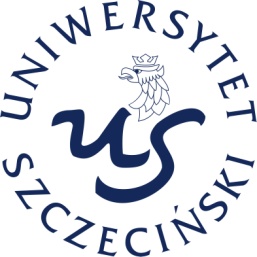 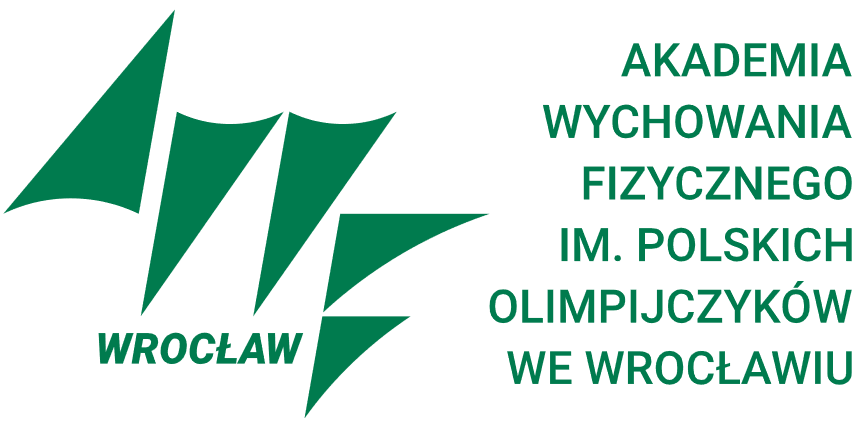 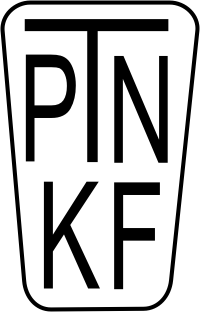 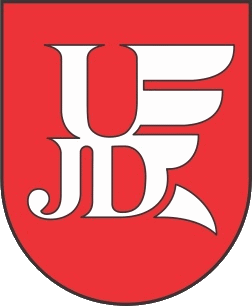 KOMUNIKAT NR 2Akademia Wychowania Fizycznego im. Polskich Olimpijczyków we WrocławiuWydział Wychowania Fizycznego i SportuZakład Pedagogiki Kultury FizycznejUniwersytet SzczecińskiWydział Kultury Fizycznej i ZdrowiaUniwersytet Jana Długosza w CzęstochowieWydział Nauk Społecznych Katedra Polityki Społecznej, Pracy Socjalnej i Turystyki Polskie Towarzystwo Naukowe Kultury FizycznejSekcja Historii Kultury FizycznejCentrum Historii Uczelni AWF WrocławO R G A N I Z U J Ą XIX  OGÓLNOPOLSKĄ KONFERENCJĘ NAUKOWĄ NAJNOWSZA  HISTORIA  KULTURY  FIZYCZNEJPOLSKI  I  POLONIIw ramachLetniej Szkoły Historyków Kultury FizycznejOlejnica21-23  września  2023 r.Honorowy patronat:Rektor AWF we Wrocławiu dr hab. prof. AWF Andrzej RokitaCel konferencji:	Celem XIX konferencji Najnowsza historia kultury fizycznej Polski i Polonii w ramach Letniej Szkoły Historyków Kultury Fizycznej jest zaprezentowanie wyników badań przedstawicieli ośrodków naukowych z całej Polski oraz wymiana najnowszych doświadczeń pomiędzy starszym a młodszym pokoleniem badaczy dziejów wychowania fizycznego, ruchu sportowego i rekreacyjno-turystycznego Polski i Polonii oraz mniejszości narodowych.Komitet naukowy:Dr hab. Renata Urban, prof. US – przewodnicząca Prof. dr hab. Tomasz JurekProf. dr hab. Tadeusz KoszczycProf. dr hab. Maciej ŁuczakProf. dr hab. Ryszard WrykProf. dr hab. Stanisław ZaborniakDr hab. Ryszard Bartoszewicz, prof. AWFDr hab. Eligiusz Małolepszy, prof. UJDDr hab. Artur Pasko, prof. UwBKomitet organizacyjny:Dr Rafał Szubert – przewodniczącyDr Agnieszka PołanieckaDr Ryszard StefanikDr Zbigniew WójcikMgr Tomasz SiwińskiMgr inż. Anna KoziatekOrganizatorzy proponują publikację prezentowanych prac w dwóch czasopismach naukowych:1) Sport i Turystyka. Środkowoeuropejskie Czasopismo Naukowehttps://czasopisma.ujd.edu.pl/index.php/sport/indexlub2) Central European Journal of Sport Sciences and Medicinehttps://wnus.edu.pl/cejssm/en/page/1457846816 Obydwa czasopisma naukowe znajdują się w wykazie czasopism Ministerstwa Edukacji i Nauki oraz w bazie Scopus i posiadają wartość 40 punktów. Prace do publikacji – wymagania redakcyjne na podstawie regulaminów zamieszczonych 
na stronach internetowych czasopism.Miejsce:Ośrodek Dydaktyczno-Sportowy w Olejnicy,Olejnica, ul. Leśna 264-234 PrzemętDojazd do OlejnicyUprzejmie informujemy, że dla osób, które planują przyjazd do Leszna PKP lub PKS, istnieje możliwość skorzystania z transportu, przygotowanego przez organizatorów: 21 września – do Olejnicy oraz 23 września z Olejnicy. W związku z tym, prosimy o informację telefoniczną lub mailową, kto z Państwa chciałby z takiej formy skorzystać?Dla osób, które planują przyjazd do Olejnicy samochodem, w załączniku przekazujemy mapy, ułatwiające dojazd na miejsce konferencji.Zgłoszenia udziału prosimy przesłać na niżej podany adres do dnia 7 września 2023 r. (druk zgłoszenia w załączeniu). Koszt uczestnictwa w konferencji wynosi 450 zł. Obejmuje on koszty organizacyjne, 2 noclegi, wyżywienie oraz koszt spotkania integracyjnego. Opłatę konferencyjną należy przelać na konto (dane poniżej) do dnia 16 września 2023 r.Dane do opłaty konferencyjnej:Akademia Wychowania Fizycznego we Wrocławiu51-612 Wrocław, al. I. J. Paderewskiego 35NIP 896-00-07-519Nr konta bankowego77 1240 3464 1111 0010 6320 9674W tytule przelewu proszę podać nazwisko i imię uczestnika konferencji 
oraz wpisać numer subkonta wg wzoru: „Nazwisko Imię – KWF002”Dane kontaktowe:Sekretariat Zakładu Pedagogiki Kultury Fizycznejtel.: (71) 347-31-09e-mail: rafal.szubert@awf.wroc.plAkademia Wychowania Fizycznego we WrocławiuWydział Wychowania Fizycznego i SportuZakład Pedagogiki Kultury Fizycznejul. Witelona 25, 51-617 WrocławWrocław, 15.06.2023 r.						KOMITET ORGANIZACYJNY   